Resume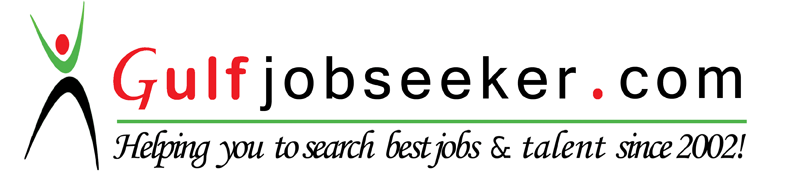 A. Jaffar HussainSkills & Knowledge:Career Abstract	Top-notch Document Control with Secretarial experience in Gulf Country (Dubai) managing business relations in the Power Plant Sector.	Written/oral Communication skills, Multi-tasking abilities and problem solvingAdvanced word processing support with effective computer knowledge in Software/Hardware & Document Management and Control System/DBMS/CRM/VDMS/Database Software.Employment (Present and Previous):Areas of Exposure / Expertise   in DubaiProject Secretary cum Document Control					 3.5 Years 	 		
Power Plant Project, EPC Contract with SIEMENS-ETA Consortium,Al - Aweer ‘H’ Phase III project (800MW) in Dubai for DEWAWorked as a Project Secretary cum Document Control in Emirates Trading Agency L.L.C, Power Project Division, DubaiFrom 25th June 2006 to 15th December 2009Secretarial/Document Control Job Responsibilities:Taking notes, Dairy Maintenance, Screening telephone calls, determine their priority and directing it to Concerned, Arranging Meetings.Excellent knowledge in Documents Tracking in Lotus Notes for In-bound / Out-bound correspondence and Distribution of documents from Client, Consortium Partner, Vendors sub-vendors to the concerned department and replying them by E-mails/Fax in- consultation with managers, uploading the Soft Copies in Web-Collaboration to the Client. Document (Daily / Weekly / Monthly) Submissions to Client (DEWA) and Consultant Mott Mac Donald (MMD) and Uploading documents to Siemens and DEWA Web Collaboration Database Applications  Effectively maintaining filing system for drawings with Drawing Nos / KKS numbering system under Transmittal note for easy retrieval, Comment SheetsMaintaining Daily/Weekly/Monthly MOMs/Review Meetings/Management Meetings/Reports/RFIs/Procedures/Forms etc., Site Admin, as additional responsibility in AL-Aweer Power Plant			Ordering hardware, software for new starts, Installation of Software/Hardware/Network Configuration and troubleshootingArranging Air tickets, Hotel Bookings, Transportation for staff / workers, Vehicle control, Car hiresControlling/shifting of workers from Power Plant to other Substation Sites after completing their scope of work.Attendance (Daily / Monthly) for Staff / workers and Updating Staff / worker overtime records and charts.Review of material requirements, Performing Analysis of suppliers, sending inquiries to suppliers, review of Quotations, Negotiation and Finalization with suppliers and Issuing LPOs accordingly.Handling Petty cash for day-to-day expenditure, Costing, Invoicing, making payments towards invoices and updating all the entries of accounts, sending updated Weekly/Monthly Statements to Accounts, Preparation of Payment vouchers, calculation of budgets and follow-up with accounts department accordingly.Experience in India Document Control Coordinator					                            2 Years		 		
Worked as a Document Control Coordinator in SERWELL Medi Equip Pvt. Ltd., ChennaiFrom 11th Aug 2014 to 10th Sep 2016Job Responsibilities:Reporting to MDLetter DraftingTender Documentation Preparation/Filing/Scanning/Submission to Govt. HospitalsMIS Maintenance and sending Weekly/Monthly Reports to MD for Target Review/AnalysisMR for ISO Documentation ProceduresDocuments Uploading in Web Application Software like CRM (Cloud)/Database Management SystemMaintaining Documents related to Engineering/Designing-Comments/Stores Material HandlingIn-charge for Database Control System Creation/Modification/DeletionDocument Control Coordinator							  4 Years  	 		
Worked as a Document Control Coordinator in AKAS Medical Equipment Pvt Ltd., ChennaiFrom 07th June 2010 to 03rd Aug 2014Job Responsibilities:Reporting to VPLetter DraftingTender Documentation Preparation/Filing/Scanning/Submission to Govt. Hospitals across PAN IndiaMIS Maintenance and sending Weekly/Monthly Reports to our Team Head VP CFR Call with Customer on product performance and service support.Customer SFR/CFR submission to MD Weekly/Monthly/QuarterlyDocuments upload in CRM/VDMS Kit.Supporting customers in resolving their queriesPrompt Follow-up with FSE/ASM/Dealers for completing the leads/Quotation/Payment PendingQuality Control										 5.2 Years 	Worked as a Quality Control in Al – Majeed Info Tech (Affiliated with Tamilnadu Advanced Technical Training Institute, Chennai)	From March 2001 to May 2006Job Responsibilities:  Database Maintenance for Private Companies (Idhayakural Monthly Muslim Magazine, Vetri Software (P) Ltd, AEL (Andhra Electronics Limited)Web Page Designing, Sign Board designing, D.T.P Projects, Data Conversion Projects - PDF to Word/Excel/PPT   (using VDMS kit)Trouble Shooting problems related with Hardware, Software and Network baseComputer Literacy:Academic Credential										M.B.A			:	M.B.A in Database Management System, Sikkim Manipal University (Doing)B.Sc 			:	Bachelor of Physics, The New College, Chennai-14, Tamilnadu, IndiaComputer Certification										P.G.D.C.A 	:	(Post Graduate Diploma in Computer Application) @ TATTI, Chennai, IndiaD.M.A		:	(Diploma in Multimedia and Animation) @ TATTI, Chennai, IndiaJDK 2.0	:	(Java Prg with JDK Using U ML Phenomena) @ NIIT, Chennai, India	Software skills												 User Interface 		:	Ms Office 2010, Adobe PageMaker, Adobe Photoshop, Corel Applications 11.0,	Applications	Adobe IllustratorHardware Technology	:	Installation & Trouble Shooting DOS – Windows Components like 98/ME/2000/XPPersonal Vitae												 	Visa Status				:	Long Term Visit Visa 	Visa Valid upto				:	12th Dec 2016Father’s Name				:	K. Abdul Age & Marital Status & Nationality	:	38 years, Married, INDIANAvailability for telephonic interview	:	YesDocumentation experience		:	9 ½ years	Languages Known		:	Languages			Efficiency						English, Hindi, Urdu 	- 	Spoken, Read and Write   			Arabic 			-	Read and Write						Malayalam 		- 	Spoken 					Tamil 			-	Mother Tongue DeclarationI hereby declare that the above mentioned particulars are correct and true to the best of my knowledge and belief.Place	: Al Karama, Dubai							   	  Your’s sincerely,Date	: (A. JAFFAR HUSSAIN)